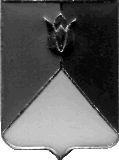 РОССИЙСКАЯ ФЕДЕРАЦИЯАДМИНИСТРАЦИЯ КУНАШАКСКОГО МУНИЦИПАЛЬНОГО РАЙОНА ЧЕЛЯБИНСКОЙ ОБЛАСТИПОСТАНОВЛЕНИЕот 13.07.2023г. № 1212В соответствии со статьей 179 Бюджетного кодекса Российской Федерации, Уставом Кунашакского муниципального района ПОСТАНОВЛЯЮ:         1. Внести изменения в муниципальную программу «Доступное и комфортное жилье - гражданам России» в Кунашакском муниципальном районе Челябинской области на 2023 - 2027 годы», утвержденную постановлением администрации Кунашакского муниципального района от 23.01.2023г. №85, согласно приложениям 1,2.         2. Отделу информационных технологий Администрации Кунашакского муниципального района (Ватутин В.Р.) разместить настоящее постановление на официальном сайте администрации Кунашакского муниципального района.         3. Организацию исполнения настоящего постановления возложить на заместителя Главы муниципального района по жилищно-коммунальному хозяйству, строительству и инженерной инфраструктуре – руководителя Управления ЖКХ, строительству и энергообеспечению Мухарамова Р.Я.Глава района                                                                                          С.Н. АминовПодпрограмма «Газификация в Кунашакском муниципальном районе на 2023-2027 годы»Прогнозный план финансирования на 2023 годПРИЛОЖЕНИЕ 2    к Постановлению АдминистрацииКунашакского муниципального районаот 23.01.2023г. N 85 (в редакции постановления Главы администрацииКунашакского муниципального районаот 13.07.2023 г. №  1212)      Подпрограмма «Комплексное развитие систем коммунальной инфраструктуры в Кунашакском муниципальном районе на 2023-2027 годы»Прогнозный план финансирования на 2023 год.О внесении изменений в муниципальную программу «Доступное и комфортное жилье - гражданам России» в Кунашакском муниципальном районе Челябинской области на 2023 - 2027 годы»ПРИЛОЖЕНИЕ 1                                                   к Постановлению Администрации                            Кунашакского муниципального района                                                              от 23.01.2023г. N 85         (в редакции постановления Главы администрации                           Кунашакского муниципального районаот   13.07.2023 г. № 1212)  №НаименованиеСумма ВСЕГО, руб.В том числеВ том числеГРБС№НаименованиеСумма ВСЕГО, руб.Областной бюджет, руб.Местный бюджет,руб.1Газоснабжение жилых домов в д. Юлдашева Кунашакского района Челябинской области3 953 164,813 877 938,1875 226,63УЖКХСЭ2Газоснабжение жилых домов в д. Ямантаева Кунашакского района Челябинской области3 483 625,533 343 861,82139 763,71УЖКХСЭ3Газоснабжение жилых домов в д. Султанова Кунашакского района Челябинской области18 977 142,1618 560 960,46416 181,70УЖКХСЭ4Подводящий газопровод для газоснабжения жилых домов в п. Синарский Кунашакского района Челябинской области2 823 435,592 761 515,7261 919,87УЖКХСЭ5Подводящий газопровод для газоснабжения жилых домов в п. Маяк Кунашакского района Челябинской области5 046 400,344 962 013,82110 671,01УЖКХСЭ6Выполнение проектно-изыскательских работ по объекту «Подводящий газопровод для газоснабжения жилых домов в п.Синарский»1 200 000,001 200 000,00УЖКХСЭ7Выполнение проектно-изыскательских работ по объекту «Подводящий газопровод для газоснабжения жилых домов в п. Тахтылым жд.ст.»1 800 000,001 800 000,00УЖКХСЭ8Выполнение проектно-изыскательских работ по объекту «Подводящий газопровод для газоснабжения жилых домов в д.Султаново»1 660 143,201 660 143,20УЖКХСЭ9Выполнение проектно-изыскательских работ по объекту «Подводящий газопровод для газоснабжения жилых домов в д.Каинкуль»1 606 325,441 606 325,44УЖКХСЭ10Газоснабжение жилых домов в с. Нугуманово Кунашакского района Челябинской области», в т.ч3 097 744,583 097 744,58УЖКХСЭ10.1Выполнение ПИР по объекту : «Подводящий газопровод для газоснабжения жилых домов в с. Нугуманово Кунашакского района Челябинской области»3 040 000,003 040 000,00УЖКХСЭ10.2ТУ Ростелеком по объекту «Подводящий газопровод для газоснабжения жилых домов в с. Нугуманово»20 000,0020 000,00УЖКХСЭ10.3Гидрометео информация по объекту «Подводящий газопровод для газоснабжения жилых домов в с. Нугуманово»17 955,6017 955,60УЖКХСЭ10.4Тех.присоединение к газораспределительным сетям по объекту «Подводящий газопровод для газоснабжения жилых домов в с. Нугуманово»19 788,9819 788,98УЖКХСЭ11Техн.присоединение к газораспределительным сетям по объекту «Газоснабжение жилых домов в д. Юлдашева»21 370,1221 370,12УЖКХСЭ12Техн.присоединение к газораспределительным сетям по объекту «Газоснабжение жилых домов в д. Ямантаева»19 657,6619 657,66УЖКХСЭ13Техн.присоединение к газораспределительным сетям по объекту «Газоснабжение жилых домов в д. Каинкуль»112 121,57112 121,57УЖКХСЭ14ГосЭкспертиза по ПИР, в т.ч.3 190 267,363 190 267,36УЖКХСЭ14.1Госэкспертиза проектной документации по объекту « Подводящий газопровод к жилым домам в п.Тахталым»913 971,83913 971,83УЖКХСЭ14.2Госэкспертиза проектной документации по объекту « Подводящий газопровод к жилым домам в п. Синарский»375 115,87375 115,87УЖКХСЭ15Выполнение кадастровых работ на землях лесного фонда д.Султанова, п.Синарский25 000,0025 000,00УЖКХСЭИтого47 042 682,8533 506 290,0013 536 392,85№НаименованиеСумма ВСЕГО, руб.В том числеВ том числеГРБС№НаименованиеСумма ВСЕГО, руб.Областной бюджет, руб.Местный бюджет,руб.ГРБС1Капитальный ремонт ввода теплосети от ТК-55 к зданию МБУ Спортивная школа Саулык по ул.Ленина 95 с. Кунашак1 001 001,001 000 000,001 001,00УЖКХСЭ2Капитальный ремонт ввода теплосети от ТК №12А до узла управления жилого дома по ул.Пионерскаяд.67 в с. Кунашак500 500,50500 000,00500,50УЖКХСЭ3Капитальный ремонт водопровода по ул.Лесная и ул. Ключевая в д. Чебакуль Кунашакского муниципального района1 845 700,001 843 800,001 900,00УЖКХСЭ4Гос.экспертиза по объекту «Кап. ремонт водопровода по ул. Северная в с.Кунашак»24 000,0024 000,00УЖКХСЭ5Гос.экспертиза по объекту «Кап. ремонт водопровода по ул. Школьная в с.Новобурино»24 000,0024 000,00УЖКХСЭ6Гос.экспертиза по объекту «Кап. ремонт водопровода по ул. Дружбы в с.Кунашак»24 000,0024 000,00УЖКХСЭ7Актуализация схем водоснабжения и водоотведения в Кунашакском с/п, Муслюмовском с/п, Саринском с/п, Буринском с/п, Урукульском с/п, Усть-Багарякском с/п.160 000,00160 000,00УЖКХСЭ8Актуализация схем теплоснабжения в Кунашакском с/п, Буринском с/п, Муслюмовском с/п130 000,00130 000,00УЖКХСЭ9Предпроектные работы по объекту «Очистные сооружения с.Кунашак»600 000,00600 000,00УЖКХСЭ10Обследование качества воды п. Лесной4 740,004 740,00УЖКХСЭ11Теплотрасса с.Халитово364 766,29364 766,29УЖКХСЭ12Ремонт водопровода  п.Лесной938 357,06938 357,06УЖКХСЭ13Бурение бытовых скважин100 000,00100 000,00Урукульское с/п14Бурение бытовых скважин100 000,00100 000,00Муслюмовское с/п15Промывка скважин п. Муслюмово300 000,00300 000,00УЖКХСЭ16Бурение бытовых скважин в с.Усть-Багаряк100 000,00100 000,00УЖКХСЭ17Тех.присоединение для энергоснабжения  скважины Усть-Багаряк48 577,4648 577,46УЖКХСЭ18Топографическая съемка по объекту «Водопровод от скажины ПТК до ул.Лесная с.Муслюмово180 000,00180 000,00УЖКХСЭ19Ремонт водопровода в водонапорной башне жд.ст. Муслюмово115 438,80115 438,80УЖКХСЭ20Обследование качества воды с.Усть-Багаряк4 740,004 740,00УЖКХСЭ21Ремонт водопровода с.Халитово210 180,84210 180,84УЖКХСЭ22Бурение скважин в Халитовском с/п, Усть-Багарякском с/п200 000,00200 000,00УЖКХСЭИТОГО6 976 001,953 343 800,003 632 201,95